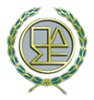 ΟΛΟΜΕΛΕΙΑ ΔΙΚΗΓΟΡΙΚΩΝ ΣΥΛΛΟΓΩΝ ΕΛΛΑΔΟΣΔΙΑΔΙΚΤΥΑΚΟ ΕΠΙΜΟΡΦΩΤΙΚΟ ΣΕΜΙΝΑΡΙΟ ΤΗΡΗΣΗΣ ΗΛΕΚΤΡΟΝΙΚΩΝ ΒΙΒΛΙΩΝ-ΗΛΕΚΤΡΟΝΙΚΗ ΤΙΜΟΛΟΓΗΣΗ (MY DATA)ΠΑΡΑΣΚΕΥΗ 4 ΔΕΚΕΜΒΡΙΟΥ 2020                                                ΏΡΑ: 18:00΄Εισηγητές: Γιώργος Πιτσιλής, Διοικητής της Ανεξάρτητης Αρχής Δημοσίων Εσόδων (ΑΑΔΕ)Ευστάθιος Μπακάλης, Φορολογικός Σύμβουλος Ολομέλειας Δικηγορικών Συλλόγων Ελλάδος, ΔικηγόροςΑνδρέας Τσουρουφλής, Επίκουρος Καθηγητής Φορολογικού Δικαίου Νομική Σχολή Αθηνών, ΔικηγόροςΧαιρετισμό θα απευθύνει ο Πρόεδρος της Ολομέλειας των Προέδρων των Δικηγορικών Συλλόγων Ελλάδος, Δημήτρης ΒερβεσόςΤο σεμινάριο θα πραγματοποιηθεί διαδικτυακά. Όσοι συνάδελφοι ενδιαφέρονται να παρακολουθήσουν το σεμινάριο, μπορούν να υποβάλουν αίτηση ενδιαφέροντος στο portal.olomeleia.gr, από  αύριο Σάββατο 14-11-2020 και ώρα 15:00΄.Για την παρακολούθηση του σεμιναρίου με τη χρήση της πλατφόρμας Webex, θα λάβουν ειδικό σύνδεσμο στο email που θα δηλώσουν στην αίτησή τους.